Дата урока по расписаниюКлассПредметЗадание/темаГде найти информациюСсылка на электронный ресурс (если есть)Вид работыУчительДата сдачи задания учителю10.09.209бБиология Особенности химического состава организмов: органические вещества, их роль в организме. Углеводы и липидыП.6 (учебник розовый)П.5 (синий учебник)конспектКильдишова М.А.Ответы принимаются на урокеХимия Основные классы неорганических веществ.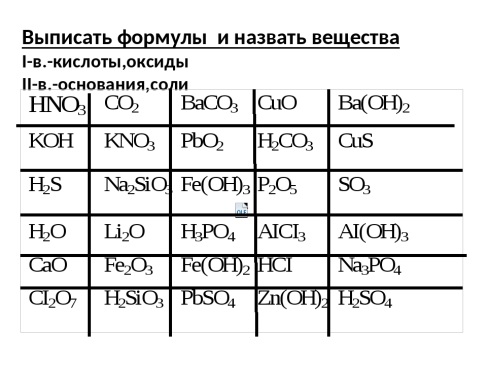 Дать полную  характеристике 5 химическим элементамВыполнить задания по таблицеСпиридонова Н.В ответы принимаются в виде фотографий  и отправляются учителю по вайберу, вацапу, электронной почтеshatenka.net.2011@mail.ruФизикаПрямолинейное равномерное движениеП 4https://www.youtube.com/watch?time_continue=1&v=TBrCD3lL7Xs&feature=emb_titleПосмотреть видео. Прочитать параграф, записать конспект. Письменно упр.4Лавкова В.Н.Прислать результат в  личном сообщенииФиз-ра История Проекты либеральных реформ Александра I. Внешние и внутренние факторы. Негласный комитет и «молодые друзья» императора.Учебник Истории  России.П.3https://istoriarusi.ru/imper/neglasnyj-komitet.html1.Прочитать текст2. заполнить таблицу стр .39Вопрос 5Полякова Н.А.10.09.2020, ответы принимаются в виде фотографий  и отправляются учителю по вайберу89228383979В группе ВкЛитератураКлассицизм в русском и мировом искусстве.Учебник, стр.361.Составьте конспект вст. статьи на стр.36-42.2.Составьте по данной теме кроссворд (кол-во слов- свободное)Любаева О.Г.На следующий урок литературы в очной форме илиответы принимаются в виде фотографий и отправляются учителю по электронной почтеolga.lyubaeva@bk.ru или по вайберу 11.09.2020